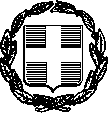 ΥΠΕΥΘΥΝΗ ΔΗΛΩΣΗ(άρθρο 8 Ν.1599/1986)Με ατομική μου ευθύνη και γνωρίζοντας τις κυρώσεις (3), που προβλέπονται από της διατάξεις της παρ. 6 του άρθρου 22 του Ν. 1599/1986, δηλώνω ότι:σύμφωνα με το άρθρο 13 της με αριθμό 79942/ΓΔ4/2019 (ΦΕΚ 2005/Β/31-5-2019) Κοινής Υπουργικής Απόφασης, είμαι ο/η 1ος κηδεμόνας του/της μαθητή/τριας ___________________________________ _____________________________________της _______ τάξης του Γυμνασίου Αγίου Στεφάνου και:Α) τα τηλέφωνα επικοινωνίας μου είναι:     Κινητό Τηλέφωνο: ____________________________________  1ο Σταθερό Τηλέφωνο (οικίας) ____________________________________2ο Σταθερό Τηλέφωνο ή Κινητό __________________________________καιΒ) τα τηλέφωνα επικοινωνίας του/της 2ου/της Κηδεμόνα/ος: ____________________________________________________________________________________(συμπληρώστε το ονοματεπώνυμο) είναι: Κινητό Τηλέφωνο: ____________________________________Σταθερό Τηλέφωνο: ___________________________________Στην περίπτωση διαζυγίου ή διάσπασης του έγγαμου βίου ______(συμπληρώστε ΝΑΙ ή ΌΧΙ) ασκώ νόμιμα την επιμέλεια κηδεμονίας του παιδιού μου (αν δεν ισχύει η συγκεκριμένη δήλωση αγνοήστε τη). Επίσης, δηλώνω ότι για ζητήματα που αφορούν στο παιδί μου, όπως πορεία φοίτησης, αποδέχομαι την ηλεκτρονική ενημέρωση μέσω του ηλεκτρονικού ταχυδρομείου στα e-mail του/της 1ου/ης κηδεμόνος: ________________________________________________________________, και του/της 2ου/ης Κηδεμόνος________________________________________________________________________ Επιπλέον, εγκρίνω _______ (σημειώστε ΝΑΙ ή ΌΧΙ) τη δημοσίευση οπτικοακουστικού υλικού (φωτογραφίες, video, μαγνητοφωνήσεις), στο οποίο εμφανίζεται ο/η γιός/κόρη μου κατά τη συμμετοχή του/της σε εκπαιδευτικές δραστηριότητες που υλοποιούνται στο πλαίσιο επίτευξης του σκοπού και των στόχων του σχολείου, με την προϋπόθεση ότι δεν θίγονται προσωπικά δεδομένα, για παράδειγμα κάθε πληροφορία που αναφέρεται στο παιδί μου, όπως το όνομα, η διεύθυνση της οικίας, το τηλέφωνο επικοινωνίας (σταθερό ή κινητό), τα ενδιαφέροντα, οι επιδόσεις, κλπ, σύμφωνα και με την Αρχή Προστασίας Δεδομένων Προσωπικού Χαρακτήρα. Το υλικό αυτό να δημοσιοποιηθεί σε έντυπα και ηλεκτρονικά Μέσα Μαζικής Ενημέρωσης, στην Ιστοσελίδα του Σχολείου, καθώς και να προβληθεί σε εκδηλώσεις ενημέρωσης και επιστημονικές συναντήσεις για εκπαιδευτικούς σκοπούς, οι οποίες εγκρίνονται από το Υπουργείο Παιδείας και το Σύλλογο Διδασκόντων.Κατά περίπτωση, μέσα στη σχολική χρονιά, διατηρώ το δικαίωμα να αναιρέσω αυτή τη συναίνεση για κάποια συγκεκριμένη δραστηριότητα, οπότε θα ενημερώσω γραπτώς το σχολείο σχετικά.Τέλος, εγκρίνω _______(σημειώστε ΝΑΙ ή ΌΧΙ) να δοθούν προσωπικά μου στοιχεία επικοινωνίας (e-mail, τηλέφωνα, διεύθυνση κατοικίας) στο Σύλλογο Γονέων και Κηδεμόνων του Σχολείου, προκειμένου να ενημερώνονται για τις δραστηριότητες του Συλλόγου.                                                                                                                                                                  Ημερομηνία:	../../20....Ο – Η Δηλ(Υπογραφή)Αναγράφεται από τον ενδιαφερόμενο πολίτη ή Αρχή ή η Υπηρεσία του δημόσιου τομέα, που απευθύνεται η αίτηση.Αναγράφεται ολογράφως.«Όποιος εν γνώσει του δηλώνει ψευδή γεγονότα ή αρνείται ή αποκρύπτει τα αληθινά με έγγραφη υπεύθυνη δήλωση του άρθρου 8 τιμωρείται με φυλάκιση τουλάχιστον τριών μηνών. Εάν ο υπαίτιος αυτών των πράξεων σκόπευε να προσπορίσει στον εαυτόν του ή σε άλλον περιουσιακό όφελος βλάπτοντας τρίτον ή σκόπευε να βλάψει άλλον, τιμωρείται με κάθειρξη μέχρι 10 ετών.Σε περίπτωση ανεπάρκειας χώρου η δήλωση συνεχίζεται στην πίσω όψη της και υπογράφεται από τον δηλούντα ή την δηλούσα.ΠΡΟΣ(1):Γυμνάσιο Αγίου ΣτεφάνουΓυμνάσιο Αγίου ΣτεφάνουΓυμνάσιο Αγίου ΣτεφάνουΓυμνάσιο Αγίου ΣτεφάνουΓυμνάσιο Αγίου ΣτεφάνουΓυμνάσιο Αγίου ΣτεφάνουΓυμνάσιο Αγίου ΣτεφάνουΓυμνάσιο Αγίου ΣτεφάνουΓυμνάσιο Αγίου ΣτεφάνουΓυμνάσιο Αγίου ΣτεφάνουΓυμνάσιο Αγίου ΣτεφάνουΓυμνάσιο Αγίου ΣτεφάνουΓυμνάσιο Αγίου ΣτεφάνουΓυμνάσιο Αγίου ΣτεφάνουΟ – Η Όνομα:Επώνυμο:Επώνυμο:Όνομα και Επώνυμο Πατέρα:Όνομα και Επώνυμο Πατέρα:Όνομα και Επώνυμο Πατέρα:Όνομα και Επώνυμο Πατέρα:Όνομα και Επώνυμο Μητέρας:Όνομα και Επώνυμο Μητέρας:Όνομα και Επώνυμο Μητέρας:Όνομα και Επώνυμο Μητέρας:Ημερομηνία γέννησης(2):Ημερομηνία γέννησης(2):Ημερομηνία γέννησης(2):Ημερομηνία γέννησης(2):Τόπος Γέννησης:Τόπος Γέννησης:Τόπος Γέννησης:Τόπος Γέννησης:Αριθμός Δελτίου Ταυτότητας:Αριθμός Δελτίου Ταυτότητας:Αριθμός Δελτίου Ταυτότητας:Αριθμός Δελτίου Ταυτότητας:Τηλ:Τόπος Κατοικίας:Τόπος Κατοικίας:Οδός:Αριθ:ΤΚ:Αρ. Τηλεομοιοτύπου (Fax):Αρ. Τηλεομοιοτύπου (Fax):Αρ. Τηλεομοιοτύπου (Fax):Δ/νση Ηλεκτρ. Ταχυδρομείου (Ε-mail):Δ/νση Ηλεκτρ. Ταχυδρομείου (Ε-mail):